SZKOŁA PODSTAWOWA NR 59 IM. BOLESŁAWA KRZYWOUSTEGO W SZCZECINIE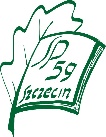 Klauzula informacyjna dla osób korzystających ze środków finansowych z przeznaczeniem na pomoc zdrowotną dla nauczycieli korzystających z opieki zdrowotnejAdministratorem Państwa danych osobowych jest Szkoła Podstawowa nr 59 im. Bolesława Krzywoustego w Szczecinie. Z Administratorem można skontaktować się listownie:  ul. Dąbska 105  70-789 Szczecin, e-mailowo: sekretariat@sp59.szczecin.pl. oraz telefonicznie: 91 46 33 795Z Inspektorem Ochrony Danych oraz jego zastępcą można się skontaktować e-mailowo: iod@spnt.pl oraz telefonicznie: 91 85 22 093.Państwa dane osobowe są przetwarzane do celów związanych z działalnością komisji ds. pomocy zdrowotnej dla nauczycieli w Szkole Podstawowej nr 59, w tym w celu realizacji przysługujących Państwu świadczeń socjalnych, na podstawie art. 6 ust. 1 lit. c i art. 9 ust. 2 lit. b RODO w związku z obowiązkiem prawnym nałożonym na Administratora ustawą z dnia 4 marca 1994 r. o zakładowym funduszu świadczeń socjalnych.Odbiorcami danych osobowych są upoważnieni pracownicy Administratora, podmioty, którym należy udostępnić dane osobowe na podstawie przepisów prawa, a także te, którym dane zostaną powierzone do zrealizowania celów przetwarzania.Państwa dane osobowe będą przechowywane przez okres nie dłuższy niż jest to niezbędne do zrealizowania przysługującej Państwu pomocy zdrowotnej, a także przez okres dochodzenia do nich praw lub roszczeń. Po upływie tego okresu dane osobowe będą przechowywane do celów archiwizacyjnych przez okres określony przepisami prawa w tym zakresie.Mają Państwo prawo żądania od Administratora dostępu do swoich danych osobowych, ich sprostowania, usunięcia lub ograniczenia przetwarzania, a także prawo do przenoszenia danych.Mają Państwo prawo wnieść skargę do organu nadzorczego, którym jest Prezes Urzędu ochrony Danych osobowych, jeśli uznają Państwo, iż przetwarzanie przez Administratora Państwa danych osobowych narusza przepisy dot. ochrony danych osobowych.Podanie danych osobowych jest dobrowolne, lecz konieczne do skorzystania środków finansowych z przeznaczeniem na pomoc zdrowotną dla nauczycieli korzystających z opieki zdrowotnej. Odmowa podania danych spowoduje niemożność przyznania pomocy zdrowotnej.